Roslik AndreiyExperience:Documents and further information:http://foto.mail.ru/mail/nestor83r/76/77#77. http://foto.mail.ru/mail/nestor83r/76/77#78. http://foto.mail.ru/mail/nestor83r/76/77#79 . http://foto.mail.ru/mail/nestor83r/76/77#80.Position applied for: WelderDate of birth: 01.12.1983 (age: 33)Citizenship: UkraineResidence permit in Ukraine: YesCountry of residence: UkraineCity of residence: DonetskPermanent address: DonetskContact Tel. No: +38 (066) 895-65-22 / +38 (093) 421-43-61E-Mail: nestor83r@mail.ruSkype: Andriy RoslikU.S. visa: Yes. Expiration date 28.03.2026E.U. visa: NoUkrainian biometric international passport: Not specifiedDate available from: 27.03.2017English knowledge: ModerateMinimum salary: 2000 $ per month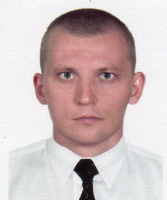 PositionFrom / ToVessel nameVessel typeDWTMEBHPFlagShipownerCrewingFitter-Welder25.04.2016-14.12.2016LUNA F.Container Ship9981MAN B/W 8L48B9600Marshall IslandsALEXIA MARINE LLC.MSCFitter-Welder10.02.2015-17.08.2015RHAPSODYPassenger Ro-Ro Ship33364xPIELSTICK 18 PC 2.6 B/43092MALTATOSCA SHIPPING LIMITEDMSCFitter-Welder20.02.2014-20.07.2014STAR OF LUCKContainer Ship21495.6MAN B/W 6S60M16680PANAMAVIKTORIA OCEAN LTDAYNAWelder28.02.2013-23.07.2013STAR OF LUCKContainer Ship21495.6MAN B/W 6S 60M16680PANAMAVIKTORIA OCEAN LTDAYNAWelder12.04.2012-06.10.2012BELLA JContainer Ship18997Mitsubishi13753CYPRUSVictoria Oceanway LtdAYNAWelder22.03.2011-25.10.2011BELLA JFeeder Container18997Mitsubishi13753CYPRUSVictoria Oceanway LtdAYNAWelder20.12.2010-01.03.2011Soul of Luck46,826Mitsubishi 6uec 52 ls7355PANAMAVictoria Oceanway LtdAYNAWelder21.10.2009-10.05.2010Soul of LuckGeneral Cargo46,826Mitsubishi 6uec 52 ls7355PANAMAVictoria Oceanway LtdAYNAWelder19.02.2009-29.07.2009FatezhDeck Cargo8540B/W4480UKRAINECoommercial Fleet of  Donbass Ltd.TFDWelder30.05.2008-31.12.2008Vyacheslav ILYINGeneral Cargo8540MAN4480UKRAINECoommercial Fleet of  Donbass Ltd.TFDMotorman 1st class18.10.2007-21.04.2008Contaz TraderUniversal Ship9548B/W7500UKRAINECoommercial Fleet of  Donbass Ltd.TFD